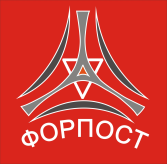 ВНИМАНИЕ! При заказе моделей с 56 по 68  рост, цена прайса увеличивается на 500 руб./ед. Модели могут быть изготовлены:- с наполнителем из натурального пуха, экопуха, шелтера и др., - с натуральным  мехом (енот, песец, чернобурая лиса)- из ткани на выбор заказчика.В этом случае расчет стоимости  изделия проводится индивидуально. Предусмотрена система скидок для постоянных клиентов.*В прайсе указаны три цены: цена 1 – верх изделия из ткани дюспо;  цена 2 – верх изделие из плотных курточных тканей;цена 3 – из принтованных и мембранных тканей. Цены указаны по состоянию на 01.08.2017 г.ОКАЗЫВАЕМ УСЛУГИ ПО ИЗГОТОВЛЕНИЮ ИЗДЕЛИЙПО ЭСКИЗАМ (ОБРАЗЦАМ) ЗАКАЗЧИКА!Цена без НДС!ФотоМодельМатериалыРазмерыЦветЦена1, руб./шт.* Ткани тонкие, типа дюспоЦена2, руб./шт.*Ткани плотныеЦена3, руб./шт.*Ткани ценовой категории  типа мембрана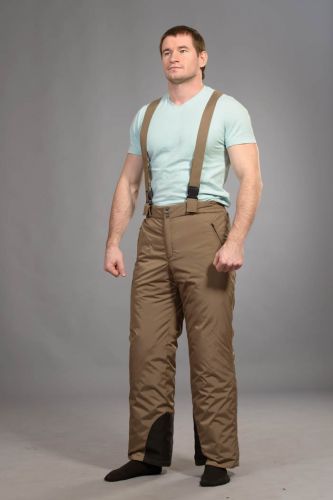 Брюки утепленные с лямкамиВерх: курточная тканьНаполнитель: холстон48-58149016101780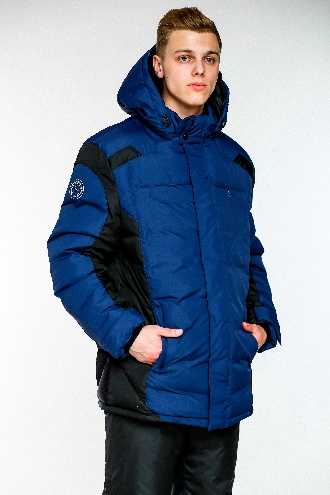 Комплект «Хант»(куртка и брюки)Верх: курточная ткань-дюспоНаполнитель: Экопух/синтепонПодклад: п/э42-5254-625 5505 900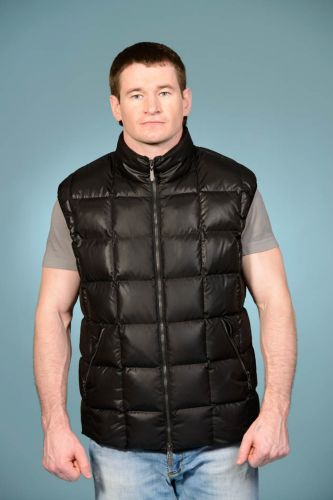 Жилет «Леон»Верх: курточная тканьНаполнитель: Пух/перо (80/20)Подклад: п/э44-58-2300-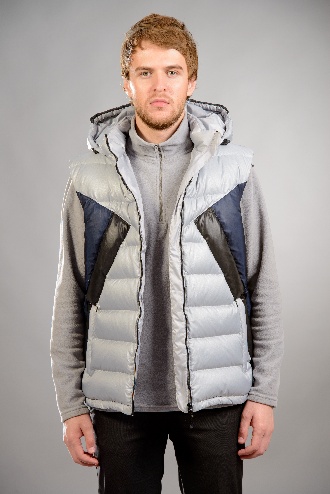 Жилет «Югра»Верх: курточная тканьНаполнитель: Пух/перо (80/20)Подклад: п/э44-582 1002 400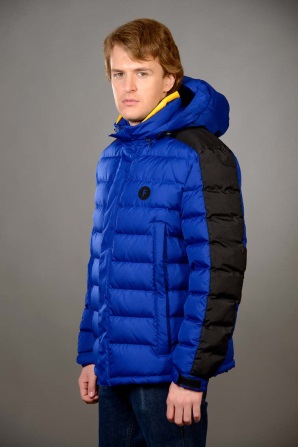 Пуховик «Аристарх»Лидер продажВерх: дюспоНаполнитель: пух/перо (80/20)Наполнитель: шелтерПодклад: п/э42-543 880 (пух/перо)3 300 (шелтер)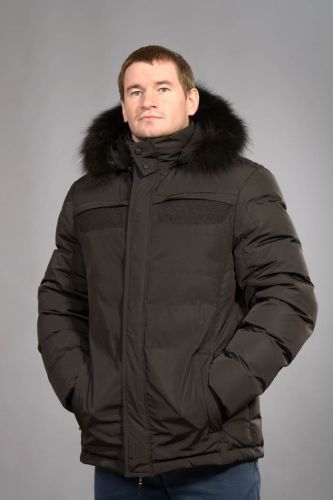 Пуховик «Арнольд»Верх: курточная тканьНаполнитель: экопухПодклад: п/эМех: енот44-625 1005 450-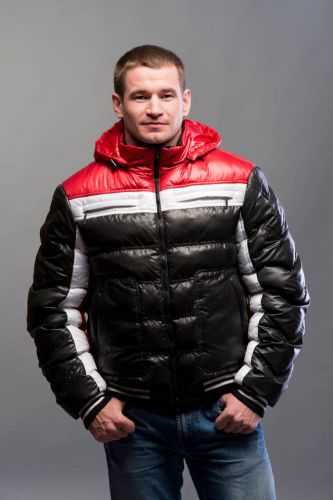 Пуховик «Арчи»Верх: лакеНаполнитель: экопух Подклад: п/э46-523 9304 1404 390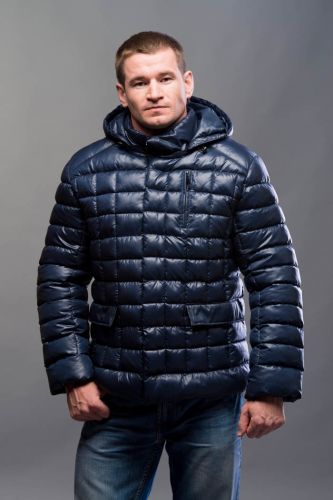 Пуховик «Бенджамин»Верх: лакеНаполнитель: экопухПодклад: п/э42-563 3003 600-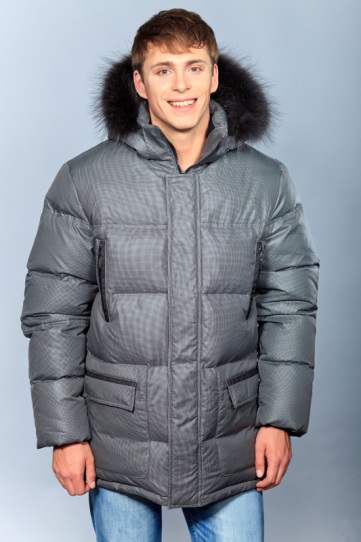 Пуховик «Билл»Верх: курточная тканьНаполнитель: Пух/перо (80/20)Подклад: п/эМех: енот44-544 9405 1005 290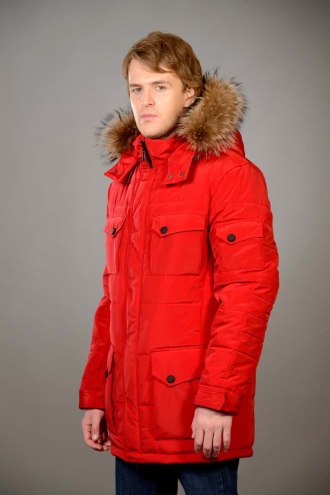 Пуховик «Бернард»Верх: курточная тканьНаполнитель: альполюксПодклад: п/эМех: енот44 – 62 5 600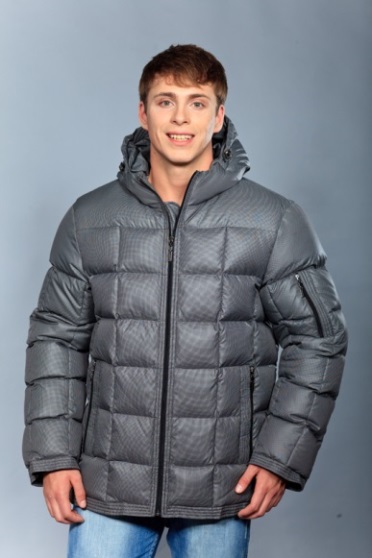 Пуховик «Боб»Верх: курточная тканьНаполнитель: экопухПодклад: п/э44-623 7903 9604 140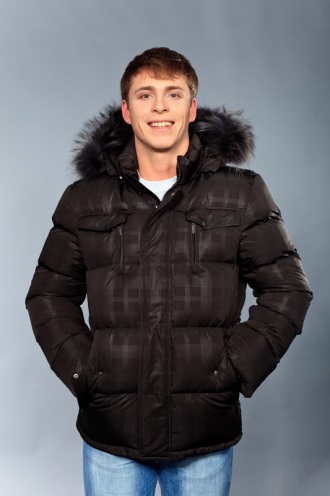 Пуховик «Брендан»Верх: курточная тканьНаполнитель: экопухПодклад: п/эМех: енот42-5254-62-4 8005 2005 2005 400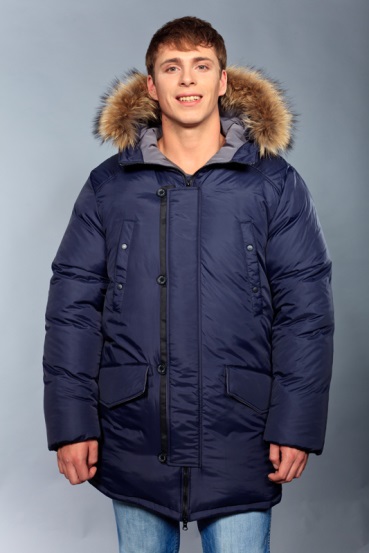 Пуховик «Вадим»Верх: курточная тканьНаполнитель: экопухПодклад: п/эМех: енот44-5254-62-5 1505 5505 4705 980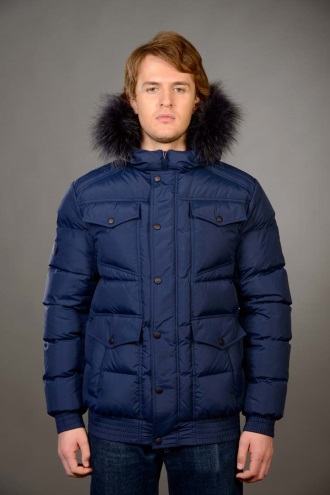 Пуховик «Гай»Верх: курточная тканьНаполнитель: пух/перо (80/20)Подклад: п/эМех: енот44-545 3005 700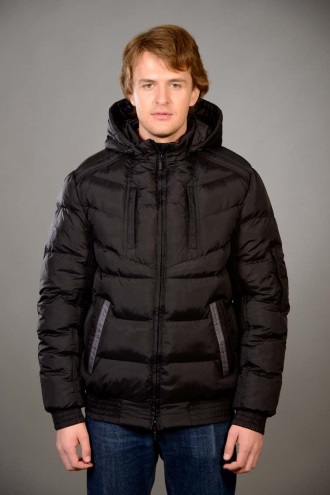 Пуховик «Гарри»Верх: курточная тканьНаполнитель: альполюксПодклад: п/э44-543 7004 1004 400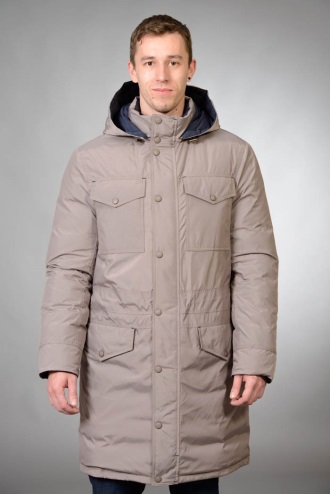 Пуховик «Глеб»Верх: курточная тканьНаполнитель: экопухПодклад: п/э44-544 5904 9905 310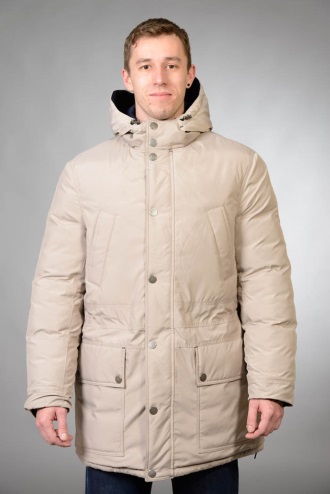 Пуховик «Гордей»Верх: курточнаяНаполнитель: пухПодклад: п/э44-54483052905520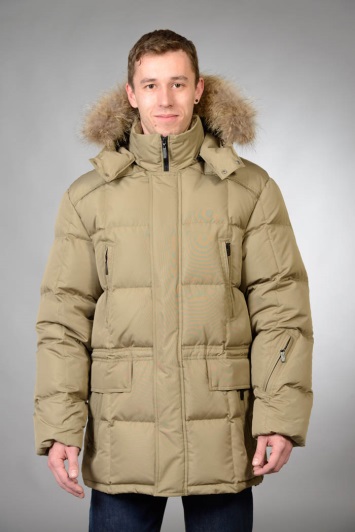 Пуховик «Давид»Лидер продажВерх: мембранаНаполнитель: экопухПодклад: п/эМех: енот44-5254-66-5 2605 5605 6605 960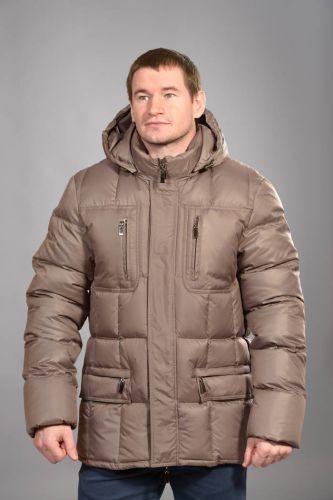 Пуховик «Даниэль»Верх: лакеНаполнитель: экопухПодклад: п/эМех: енот44-5254-623 8504 1504 1504 370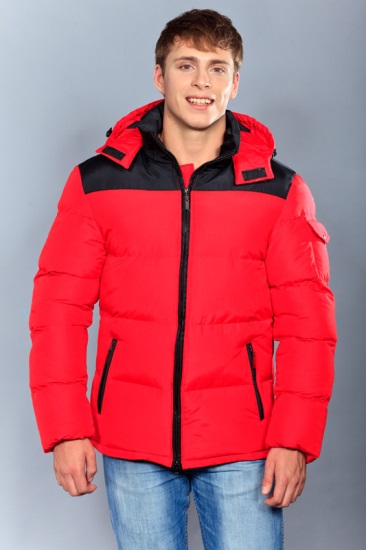 Пуховик «Джастин»Верх: курточная ткань-тасланНаполнитель: экопухПодклад: п/э44-6228503200-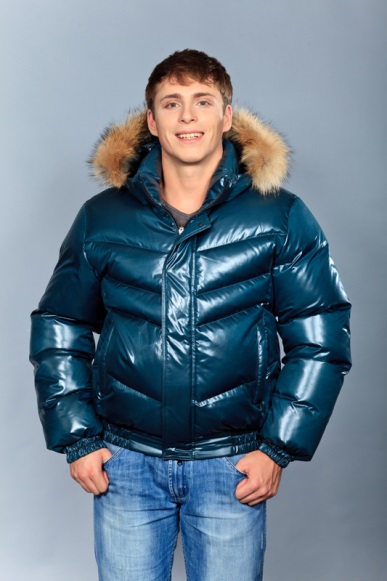 Пуховик «Джером»Верх: лакеНаполнитель: Пух/перо (80/20)Подклад: п/эМех: енот44-5247004950-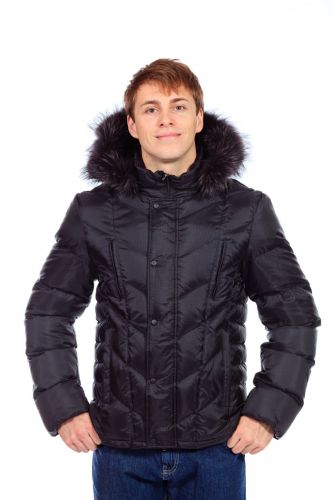 Пуховик «Джон»Верх: принцНаполнитель: экопухПодклад: п/э, Мех: енот44-544 1004 500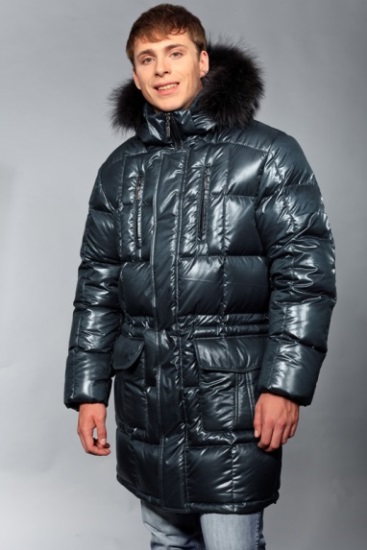 Пуховик «Клайд»Верх: лакеНаполнитель: экопухПодклад: п/эМех: енот44-5254-62-5 4405 7005 8006 200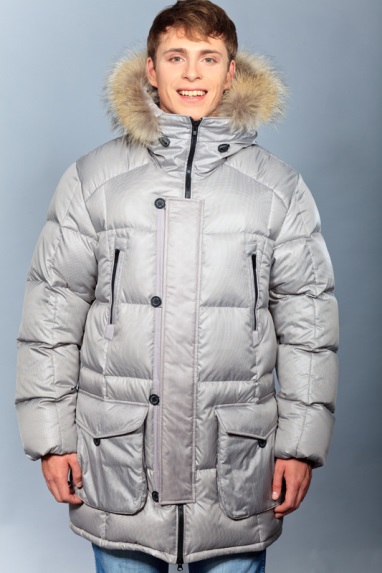 Пуховик «Клод»Верх: курточная тканьНаполнитель: экопухПодклад: п/эМех: енотКарманы: 2 вида44-5254-62-5 4405 7005 8006 200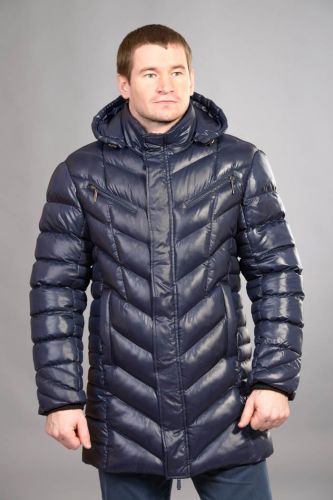 Пуховик «Курт»Верх: лакеНаполнитель: экопухПодклад: п/э44-623 3403 5703 910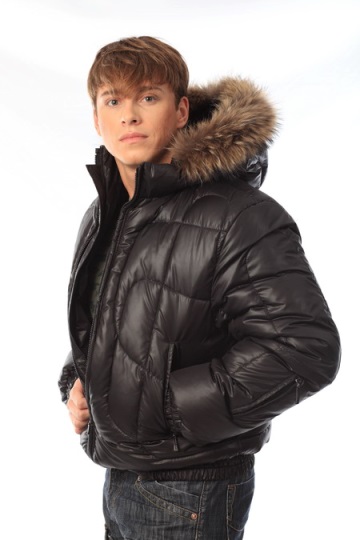 Пуховик «Марк»Верх: лакеНаполнитель: экопухПодклад: п/эМех: енот46-544 3004 680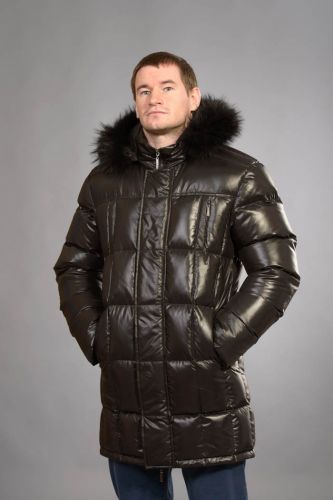 Пуховик «Матиас»Верх: лакеНаполнитель: Пух/перо (80/20)Подклад: п/эМех: енот-50505460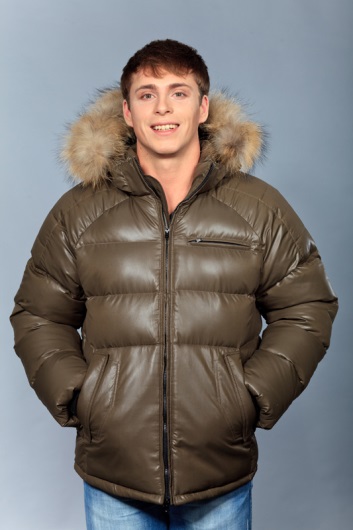 Пуховик «Морис»Верх: лакеНаполнитель: экопухПодклад: п/эМех: енот44-544 5504 900-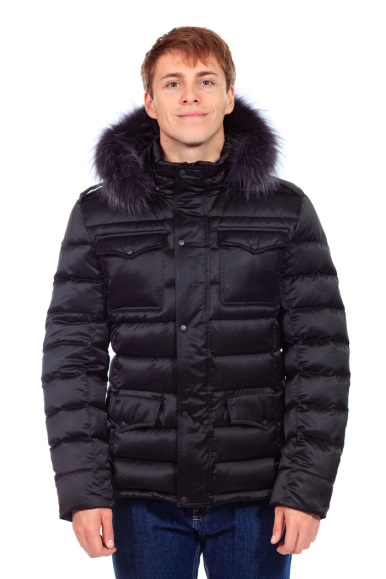 Пуховик «Мэт»Верх: принцНаполнитель: экопухПодклад: п/эМех: енот44-54-4 880-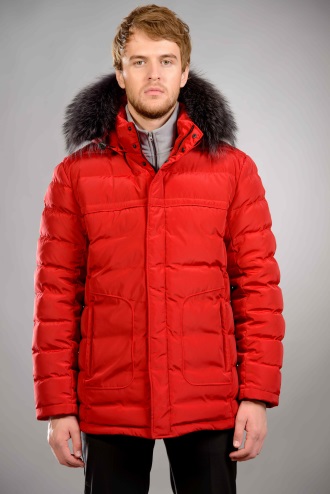 Пуховик «Ник»Лидер продажВерх: болоньНаполнитель:  пух/перо (80/20)Подклад: п/эМех: енот44 - 625 5005 900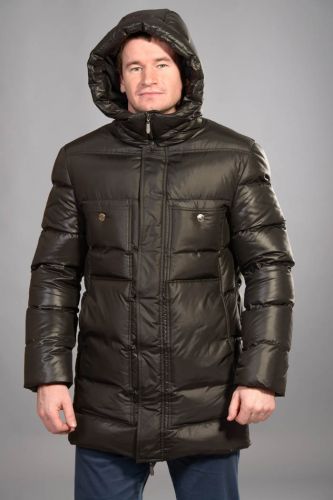 Пуховик «Николас»Верх: лакеНаполнитель: экопухПодклад: п/э44-6243404720-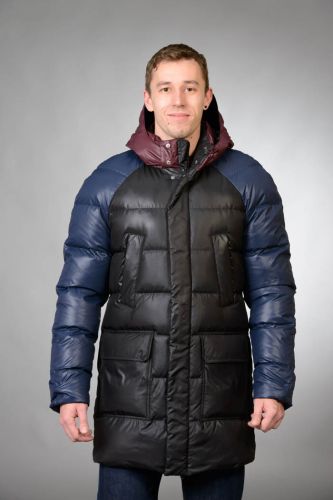 Пуховик «Ричард»Верх: лакеНаполнитель: экопухПодклад: п/э44-544 3004 530-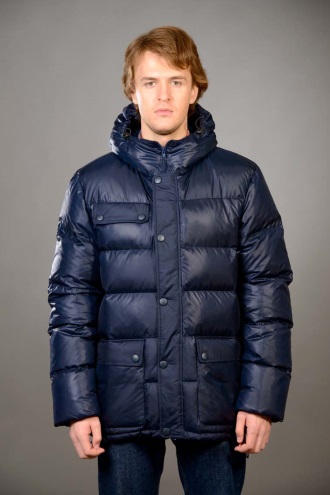 Пуховик «Роб»Верх: дюспоНаполнитель: экопухПодклад: п/э44-5254-623 3903 5903 6203 840-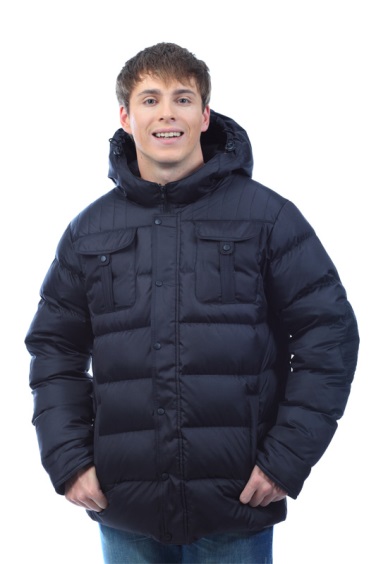 Пуховик «Рон»Верх: дюспаНаполнитель: пухПодклад: п/э44-5254-623 3903 5903 6203 840---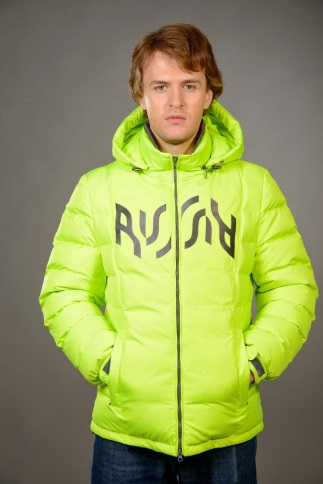 Пуховик ТимурЛидер продажВерх:Наполнитель: пух/перо (80/20)Подклад: п/э44-543 7504 130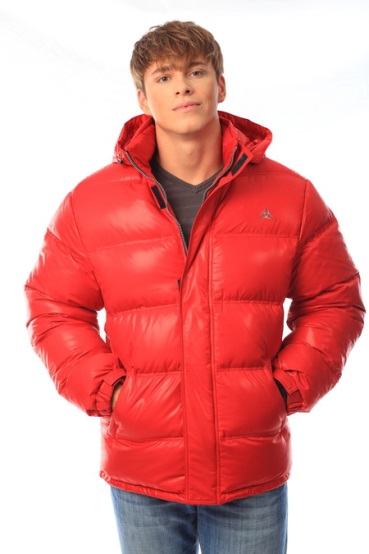 Пуховик «Том»Верх: лакеНаполнитель: экопухПодклад: п/э44-5254-623 2003 5003 5003 800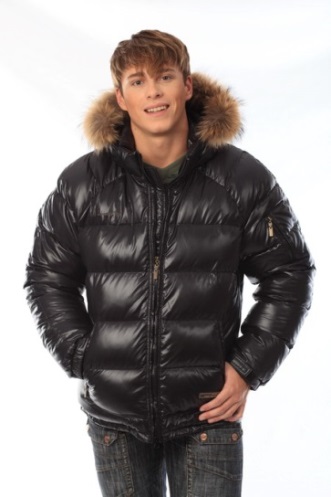 Пуховик «Тэд»Верх: лакеНаполнитель: пух/перо (80/20)Подклад: п/эМех: енот44-624 8305 290-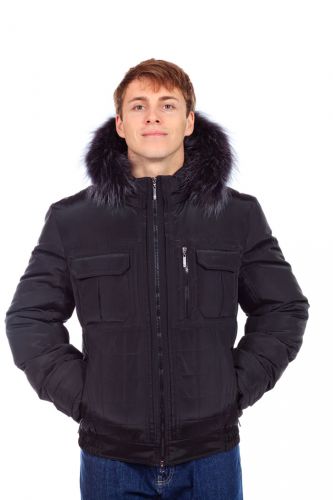 Пуховик «Фокс»Верх: лакеНаполнитель: Пух/перо (80/20)Подклад: п/эМех: енот44-604 9905 400-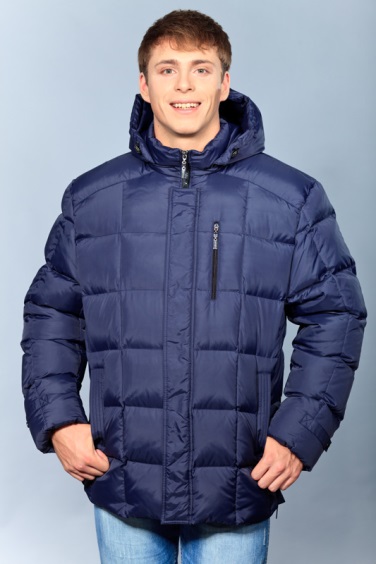 Пуховик «Энрике»Верх: принцНаполнитель: экопухПодклад: п/э48-623 5003 800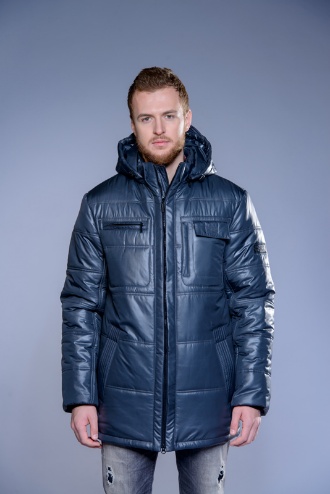 Пуховик «Харви»Верх: принцНаполнитель: шелтерПодклад: п/э44-543 9904 350-